แบบเสนอกิจกรรม ประจำปีงบประมาณ พ.ศ. …….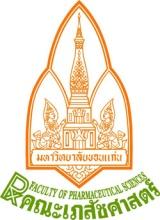 คณะเภสัชศาสตร์ มหาวิทยาลัยขอนแก่นชื่อกิจกรรม	 ............................................................................	ผู้กำกับดูแล 	 ฝ่ายวิชาการและพัฒนานักศึกษาผู้รับผิดชอบหลัก สโมสรนักศึกษาคณะเภสัชศาสตร์ และฝ่ายพัฒนานักศึกษาสอดคล้องกับกิจกรรมการเรียนรู้แบบบูรณาการของนักศึกษา มหาวิทยาลัยขอนแก่น(    )  ด้านที่ 1 ด้านการพัฒนาตนเอง(   ) ด้านที่ 2 ด้านการธำรงไว้ซึ่งสถาบันชาติ ศาสนาพระมหากษัตริย์ เสริมสร้างจิตสำนึก                             ความภาคภูมิใจในมหาวิทยาลัยขอนแก่นและคณะ( / ) ด้านที่ 3 ด้านการเสริมสร้างจิตอาสาและจิตสาธารณะ(   ) ด้านที่ 4 ด้านการเสริมสร้างคุณธรรมจริยธรรมและศีลธรรม(   ) ด้านที่ 5 ด้านการอนุรักษ์ศิลปวัฒนธรรมไทยและภูมิปัญญาท้องถิ่นสอดคล้องกับตัวชี้วัด (KPIs)(   )  เป็นผู้มีความรู้คู่ทักษะ (Ready to work)(   )  เป็นผู้ที่มีความสามารถในการสื่อสารภาษาอังกฤษ (English Proficiency)(   )  เป็นผู้ที่มีความสามารถในการนำเสนอและการถามตอบ (Presentation Proficiency)(   )  เป็นผู้ที่มีความสามารถในการเป็นผู้ประกอบการ (Entrepreneurship Skill)( / )  เป็นคนดีมีจิตอาสาหลักการและเหตุผลเนื่องจากคณะเภสัชศาสตร์  มหาวิทยาลัยขอนแก่น  เป็นส่วนหนึ่งของสถานที่ซึ่งใช้ในการจัดกิจกรรม ต่างๆ  ให้แก่นักศึกษาคณะเภสัชศาสตร์  ทางสโมสรนักศึกษาคณะเภสัชศาสตร์จึงได้เล็งเห็นถึงความสำคัญต่อ ความสะอาด  ความมีระเบียบของสภาพแวดล้อมของคณะเภสัชศาสตร์  มหาวิทยาลัยขอนแก่น  ซึ่งเป็นหน้าที่ ประการหนึ่งของนักศึกษาที่ต้องช่วยรับผิดชอบดูแลรักษาความสะอาด  ดังนั้น  ทางสโมสรนักศึกษาคณะเภสัชศาสตร์จึงได้มีการจัดกิจกรรม  Pharm  Cleaning  Day  เพื่อเป็นการสnงเสริมให้นักศึกษาได้อนุรักษ์และใส่ใจด้าน ทรัพยากรธรรมชาติและสิ่งแวดล้อม  อีกทั้งเพื่อให้เกิดความเป็นระเบียบ  และมีความสะอาดซึ่งเป็นการเพิ่ม ประสิทธิภาพในการเรียนการสอน  การปฏิบัติงาน  รวมทั้งการจัดกิจกรรมนักศึกษา๒.) วัตถุประสงค์๑. เพื่อเป็นการส่งเสริมให้นักศึกษาได้อนุรักษ์และใส่ใจด้านทรัพยากรธรรมชาติและสิ่งแวดล้อม๒. เพื่อให้เกิดความเป็นระเบียบ และมีความสะอาดซึ่งเป็นการเพิ่มประสิทธิภาพในการเรียนการสอน การปฏิบัติงาน รวมทั้งการจัดกิจกรรมของนักศึกษา๓.) ระยะเวลาการดำเนินการ และสถานที่๕ กันยายน ๒๕๖๓ เวลา ๐๙.๐๐ – ๑๖.๐๐ น. ณ คณะเภสัชศาสตร์ มหาวิทยาลัยขอนแก่น๔.) ผู้รับผิดชอบโครงการ๔.๑ นศ.ภ.ภัทรพล 	ยะภักดี 		๖๐๓๑๕๐๑๐๕-๕ 	ประธานกิจกรรม๔.๒ นศ.ภ.นันทวัฒน์ 	ศิริมา 		๖๐๓๑๕๐๐๙๔-๔ 	รองประธานกิจกรรม๔.๓ นศ.ภ.ณัฐพล 	เอี่ยมสากล 	๖๐๓๑๕๐๐๐๑-๗ 	เลขานุการ๕.) ที่ปรึกษากิจกรรม : 	อ.ดร.ศรัญญา ตันติยาสวัสดิกุล๖.) กลุ่มเป้าหมายนักศึกษาคณะเภสัชศาสตร์ 	๑๗๕ 	คนคณาจารย์		 	๕ 	คนรวม 				๑๘๐ 	คน๗.) ลักษณะการปฏิบัติงาน๘.) ระยะเวลาในการดำเนินการ๙) งบประมาณในการดำเนินการ	แหล่งงบประมาณ: เงินบำรุงสโมสรนักศึกษาคณะเภสัชศาสตร์มหาวิทยาลัยขอนแก่นแหล่งงบประมาณ: เงินบำรุงสโมสรนักศึกษาคณะเภสัชศาสตร์มหาวิทยาลัยขอนแก่น๑๐). ตัวชี้วัดระดับกิจกรรมเชิงคุณภาพ๑. ภาพถ่ายหลังจัดทำกิจกรรม Pharm Cleaning Dayเชิงปริมาณ๑. ใช้แบบสอบถามความพึงพอใจต่อกิจกรรมในการประเมินผลตามวัตถุประสงค์ของโครงการ๑๑.) ผลที่คาดว่าจะได้รับ๑. นักศึกษาได้อนุรักษ์และใส่ใจด้านทรัพยากรธรรมชาติและสิ่งแวดล[อม๒. เกิดความเป็นระเบียบ และมีความสะอาดซึ่งเป็นการเพิ่มประสิทธิภาพในการเรียนการสอน การปฏิบัติงาน รวมทั้งการจัดกิจกรรมของนักศึกษา(นศ.ภ.ภัทรพล 	ยะภักดี)ประธานกิจกรรมวันที่…… เดือน………………….. พ.ศ. ……….(นศ.ภ.ณัฐพล เอี่ยมสากล)นายกสโมสรนักศึกษาคณะเภสัชศาสตร์มหาวิทยาลัยขอนแก่นวันที่…… เดือน………………….. พ.ศ. ……….      (อ.ดร.ศรัญญา ตันติสวัสดิกุล)				    	     (อ.ดร.ศรัญญา ตันติสวัสดิกุล)        อาจารย์ที่ปรึกษากิจกรรม					   อาจารย์ที่ปรึกษาสโมสรนักศึกษาวันที่…… เดือน………………….. พ.ศ. ……….		                   คณะเภสัชศาสตร์ มหาวิทยาลัยขอนแก่นวันที่…… เดือน………………….. พ.ศ. ……….กำหนดการกิจกรรม Pharm Cleaning Day ประจำปีการศึกษา ๒๕๖๓วันที่ ๕ กันยายน ๒๕๖๓ ณ คณะเภสัชศาสตร์ มหาวิทยาลัยขอนแก่น๙.๐๐ - ๙.๓๐ น. 	ลงทะเบียนที่ใต้ตึกอาคาร ๓ คณะเภสัชศาสตร์ มหาวิทยาลัยขอนแก่น๙.๓๐ – ๙.๔๕ น. 	รศ.ดร.ศักดา ดาดวง กล่าวเปิดกิจกรรม Pharm Cleaning Day๙.๔๕ – ๑๐.๐๐ น. 	แบ่งกลุ่มนักศึกษาจำนวน ๓ กลุ่ม๑๐.๐๐ – ๑๑.๐๐ น. 	นักศึกษาทั้ง ๓ กลุ่ม ทำความสะอาดตามแต่ละจุดที่ได้รับมอบหมายโดย 	จุดที่ ๑ บริเวณโรงอาหารอาคาร ๑ และสโมสรนักศึกษาคณะเภสัชศาสตร์จุดที่ ๒ บริเวณหน้าอาคาร ๒ และบริเวณพระไภสัชฯจุดที่ ๓ บริเวณใต้ตึกอาคาร ๓ และสนามบาสเก็ตบอล๑๑.๐๐ – ๑๑.๑๕ น. 	พักรับประทานอาหารว่าง๑๑.๑๕ – ๑๒.๐๐ น. 	นักศึกษาทั้ง ๓ กลุ่ม ทำความสะอาดตามแต่ละจุดที่ได้รับมอบหมาย (ต่อ)๑๒.๐๐ – ๑๓.๐๐ น. 	รับประทานอาหารกลางวันร่วมกัน๑๓.๐๐ – ๑๔.๐๐ น. 	กิจกรรมกลุ่มสัมพันธ์๑๔.๐๐ – ๑๔.๑๕ น. 	พักรับประทานอาหารว่าง๑๔.๑๕ – ๑๕.๔๕ น. 	นักศึกษาทั้ง ๓ กลุ่ม ทำความสะอาดตามแต่ละจุดที่ได้รับมอบหมาย (ต่อ)๑๕.๔๕ - ๑๖.๐๐ น. 	ร่วมกันถ่ายภาพหลังเสร็จกิจกรรม๑๖.๐๐ น. 		รับประทานอาหารเย็นร่วมกันขั้นตอนการปฏิบัติงานผู้รับผิดชอบขั้นเตรียมการ/วางแผน (Plan)จัดทำเอกสารขออนุมัติกิจกรรมเข้าร่วมกิจกรรมและงบประมาณติดต่อเรื่องวันเวลาการจัดกิจกรรมและประชาสัมพันธ์ภายในคณะกำหนดขอบเขตการทำกิจกรรมติดต่อเรื่องสถานที่กิจกรรมนศ.ภ.ภัทรพล 	ยะภักดี  นศ.ภ.ณัฐพล 	เอี่ยมสากลขั้นดำเนินการ (Do)จัดทำเอกสารเชิญคณะกรรมการฝ่ายพัฒนานักศึกษาจัดทำเอกสารขอยืมอุปกรณ์สำหรับกิจกรรมนศ.ภ.ณัฐพล 	เอี่ยมสากลขั้นติดตามตรวจสอบขณะทำงาน (Check)ประเมินผลจากตัวชี้วัดที่ได้กำหนดไว้- นักศึกษาคณะเภสัชศาสตร์ มหาวทยาลัยขอนแก่นนศ.ภ.ภัทรพล 	ยะภักดีขั้นตอนการปรับปรุงการดำเนินงาน (Act)สรุปผลการดำเนินงาน และวางแผนจัดการปัญหาในปีถัดไปนศ.ภ.ภัทรพล 	ยะภักดีนศ.ภ.นันทวัฒน์ 	ศิริมาการดำเนินงาน/เดือนกรกฎาคมสิงหาคมกันยายนงบประมาณรายจ่ายจำนวนงบประมาณ (บาท)ค่าอาหาร ( ๒ มื้อ x ๖๐ บาท x ๑๘๐ คน )๒๑,๖๐๐ค่าอาหารว่างและเครื่องดื่ม ( ๒ มื้อ x ๓๐ บาท X ๑๘๐ คน ) ๑๐,๘๐๐รวมงบประมาณรายจ่าย๓๒,๔๐๐งบประมาณรายจ่ายจำนวนงบประมาณ (บาท)ค่าอุปกรณ์ทำความสะอาด๒,๐๐๐รวมงบประมาณรายจ่าย๒,๐๐๐